MODULO DI SEGNALAZIONE DIPENDENTI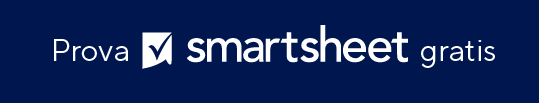 Nome dell'aziendaNome dell'aziendaIL TUO LOGOC.A.: Nome / RepartoC.A.: Nome / RepartoIL TUO LOGO123 Main Street123 Main StreetIL TUO LOGOHamilton, OH 44416Hamilton, OH 44416IL TUO LOGO(321) 456-7890(321) 456-7890IL TUO LOGOIndirizzo e-mailIndirizzo e-mailIL TUO LOGODIPENDENTE CHE EFFETTUA LA SEGNALAZIONEDIPENDENTE CHE EFFETTUA LA SEGNALAZIONELINEE GUIDE E ISTRUZIONI PER LA SEGNALAZIONENOME DEL DIPENDENTE
Restituisci il modulo completato insieme al curriculum e/o alla domanda di lavoro compilata dal candidato segnalato al reparto delle risorse umane.

Se il candidato segnalato viene assunto e ha completato 00 giorni lavorativi nell'azienda, verrà riconosciuto un premio di circa $ 000,00 al dipendente che ha effettuato la segnalazione. 

I dipendenti che devono decidere quale posizione il candidato deve ricoprire non possono ricevere premi per le segnalazioni. 

I candidati segnalati da più dipendenti daranno diritto esclusivamente a un premio. Il premio viene riconosciuto rispetto alla prima segnalazione ricevuta. ID DEL DIPENDENTE
Restituisci il modulo completato insieme al curriculum e/o alla domanda di lavoro compilata dal candidato segnalato al reparto delle risorse umane.

Se il candidato segnalato viene assunto e ha completato 00 giorni lavorativi nell'azienda, verrà riconosciuto un premio di circa $ 000,00 al dipendente che ha effettuato la segnalazione. 

I dipendenti che devono decidere quale posizione il candidato deve ricoprire non possono ricevere premi per le segnalazioni. 

I candidati segnalati da più dipendenti daranno diritto esclusivamente a un premio. Il premio viene riconosciuto rispetto alla prima segnalazione ricevuta. REPARTO
Restituisci il modulo completato insieme al curriculum e/o alla domanda di lavoro compilata dal candidato segnalato al reparto delle risorse umane.

Se il candidato segnalato viene assunto e ha completato 00 giorni lavorativi nell'azienda, verrà riconosciuto un premio di circa $ 000,00 al dipendente che ha effettuato la segnalazione. 

I dipendenti che devono decidere quale posizione il candidato deve ricoprire non possono ricevere premi per le segnalazioni. 

I candidati segnalati da più dipendenti daranno diritto esclusivamente a un premio. Il premio viene riconosciuto rispetto alla prima segnalazione ricevuta. E-MAIL
Restituisci il modulo completato insieme al curriculum e/o alla domanda di lavoro compilata dal candidato segnalato al reparto delle risorse umane.

Se il candidato segnalato viene assunto e ha completato 00 giorni lavorativi nell'azienda, verrà riconosciuto un premio di circa $ 000,00 al dipendente che ha effettuato la segnalazione. 

I dipendenti che devono decidere quale posizione il candidato deve ricoprire non possono ricevere premi per le segnalazioni. 

I candidati segnalati da più dipendenti daranno diritto esclusivamente a un premio. Il premio viene riconosciuto rispetto alla prima segnalazione ricevuta. TELEFONO
Restituisci il modulo completato insieme al curriculum e/o alla domanda di lavoro compilata dal candidato segnalato al reparto delle risorse umane.

Se il candidato segnalato viene assunto e ha completato 00 giorni lavorativi nell'azienda, verrà riconosciuto un premio di circa $ 000,00 al dipendente che ha effettuato la segnalazione. 

I dipendenti che devono decidere quale posizione il candidato deve ricoprire non possono ricevere premi per le segnalazioni. 

I candidati segnalati da più dipendenti daranno diritto esclusivamente a un premio. Il premio viene riconosciuto rispetto alla prima segnalazione ricevuta. DATA DI INVIO
Restituisci il modulo completato insieme al curriculum e/o alla domanda di lavoro compilata dal candidato segnalato al reparto delle risorse umane.

Se il candidato segnalato viene assunto e ha completato 00 giorni lavorativi nell'azienda, verrà riconosciuto un premio di circa $ 000,00 al dipendente che ha effettuato la segnalazione. 

I dipendenti che devono decidere quale posizione il candidato deve ricoprire non possono ricevere premi per le segnalazioni. 

I candidati segnalati da più dipendenti daranno diritto esclusivamente a un premio. Il premio viene riconosciuto rispetto alla prima segnalazione ricevuta. 
Restituisci il modulo completato insieme al curriculum e/o alla domanda di lavoro compilata dal candidato segnalato al reparto delle risorse umane.

Se il candidato segnalato viene assunto e ha completato 00 giorni lavorativi nell'azienda, verrà riconosciuto un premio di circa $ 000,00 al dipendente che ha effettuato la segnalazione. 

I dipendenti che devono decidere quale posizione il candidato deve ricoprire non possono ricevere premi per le segnalazioni. 

I candidati segnalati da più dipendenti daranno diritto esclusivamente a un premio. Il premio viene riconosciuto rispetto alla prima segnalazione ricevuta. NOME DELNOME DEL
Restituisci il modulo completato insieme al curriculum e/o alla domanda di lavoro compilata dal candidato segnalato al reparto delle risorse umane.

Se il candidato segnalato viene assunto e ha completato 00 giorni lavorativi nell'azienda, verrà riconosciuto un premio di circa $ 000,00 al dipendente che ha effettuato la segnalazione. 

I dipendenti che devono decidere quale posizione il candidato deve ricoprire non possono ricevere premi per le segnalazioni. 

I candidati segnalati da più dipendenti daranno diritto esclusivamente a un premio. Il premio viene riconosciuto rispetto alla prima segnalazione ricevuta. CANDIDATO
Restituisci il modulo completato insieme al curriculum e/o alla domanda di lavoro compilata dal candidato segnalato al reparto delle risorse umane.

Se il candidato segnalato viene assunto e ha completato 00 giorni lavorativi nell'azienda, verrà riconosciuto un premio di circa $ 000,00 al dipendente che ha effettuato la segnalazione. 

I dipendenti che devono decidere quale posizione il candidato deve ricoprire non possono ricevere premi per le segnalazioni. 

I candidati segnalati da più dipendenti daranno diritto esclusivamente a un premio. Il premio viene riconosciuto rispetto alla prima segnalazione ricevuta. E-MAIL
Restituisci il modulo completato insieme al curriculum e/o alla domanda di lavoro compilata dal candidato segnalato al reparto delle risorse umane.

Se il candidato segnalato viene assunto e ha completato 00 giorni lavorativi nell'azienda, verrà riconosciuto un premio di circa $ 000,00 al dipendente che ha effettuato la segnalazione. 

I dipendenti che devono decidere quale posizione il candidato deve ricoprire non possono ricevere premi per le segnalazioni. 

I candidati segnalati da più dipendenti daranno diritto esclusivamente a un premio. Il premio viene riconosciuto rispetto alla prima segnalazione ricevuta. TELEFONO
Restituisci il modulo completato insieme al curriculum e/o alla domanda di lavoro compilata dal candidato segnalato al reparto delle risorse umane.

Se il candidato segnalato viene assunto e ha completato 00 giorni lavorativi nell'azienda, verrà riconosciuto un premio di circa $ 000,00 al dipendente che ha effettuato la segnalazione. 

I dipendenti che devono decidere quale posizione il candidato deve ricoprire non possono ricevere premi per le segnalazioni. 

I candidati segnalati da più dipendenti daranno diritto esclusivamente a un premio. Il premio viene riconosciuto rispetto alla prima segnalazione ricevuta. POSIZIONE PER CUI IL CANDIDATO È STATO SEGNALATO 
Restituisci il modulo completato insieme al curriculum e/o alla domanda di lavoro compilata dal candidato segnalato al reparto delle risorse umane.

Se il candidato segnalato viene assunto e ha completato 00 giorni lavorativi nell'azienda, verrà riconosciuto un premio di circa $ 000,00 al dipendente che ha effettuato la segnalazione. 

I dipendenti che devono decidere quale posizione il candidato deve ricoprire non possono ricevere premi per le segnalazioni. 

I candidati segnalati da più dipendenti daranno diritto esclusivamente a un premio. Il premio viene riconosciuto rispetto alla prima segnalazione ricevuta. SPECIFICA I MOTIVI PER CUI RITIENI CHE IL CANDIDATO SEGNALATO SIA LA PERSONA PIÙ QUALIFICATA PER RICOPRIRE LA POSIZIONE VACANTESPECIFICA I MOTIVI PER CUI RITIENI CHE IL CANDIDATO SEGNALATO SIA LA PERSONA PIÙ QUALIFICATA PER RICOPRIRE LA POSIZIONE VACANTESPECIFICA I MOTIVI PER CUI RITIENI CHE IL CANDIDATO SEGNALATO SIA LA PERSONA PIÙ QUALIFICATA PER RICOPRIRE LA POSIZIONE VACANTESPECIFICA I MOTIVI PER CUI RITIENI CHE IL CANDIDATO SEGNALATO SIA LA PERSONA PIÙ QUALIFICATA PER RICOPRIRE LA POSIZIONE VACANTE–– Ricorda di includere una copia del curriculum del candidato e /o della richiesta di lavoro completata con il modulo compilato. –––– Ricorda di includere una copia del curriculum del candidato e /o della richiesta di lavoro completata con il modulo compilato. –––– Ricorda di includere una copia del curriculum del candidato e /o della richiesta di lavoro completata con il modulo compilato. –––– Ricorda di includere una copia del curriculum del candidato e /o della richiesta di lavoro completata con il modulo compilato. ––SOLO PER IL REPARTO DELLE RISORSE UMANESOLO PER IL REPARTO DELLE RISORSE UMANESOLO PER IL REPARTO DELLE RISORSE UMANESOLO PER IL REPARTO DELLE RISORSE UMANEDATA DI RICEZIONE
NOTE: 

 
NOTE: 

 DATA DEL CONTATTO
NOTE: 

 
NOTE: 

 DATA DEL COLLOQUIO DI LAVORO
NOTE: 

 
NOTE: 

 DATA DI ASSUNZIONE
NOTE: 

 
NOTE: 

 DATA DELLA CONSEGNA DEL PREMIO
NOTE: 

 
NOTE: 

 NOME DEL RESPONSABILE RISORSE UMANE
NOTE: 

 
NOTE: 

 FIRMA DEL RESPONSABILE RISORSE UMANE
NOTE: 

 
NOTE: 

 DICHIARAZIONE DI NON RESPONSABILITÀQualsiasi articolo, modello o informazione sono forniti da Smartsheet sul sito web solo come riferimento. Pur adoperandoci a mantenere le informazioni aggiornate e corrette, non offriamo alcuna garanzia o dichiarazione di alcun tipo, esplicita o implicita, relativamente alla completezza, l’accuratezza, l’affidabilità, l’idoneità o la disponibilità rispetto al sito web o le informazioni, gli articoli, i modelli o della relativa grafica contenuti nel sito. Qualsiasi affidamento si faccia su tali informazioni è pertanto strettamente a proprio rischio.